附件4中国新闻奖媒体融合奖项参评作品推荐表仅限自荐、他荐参评作品填写此表可从中国记协网www.zgjx.com下载。作品网址：https://file3bedf67b199c.vrh5.cn/v3/idea/W8Y3UsrN作品二维码：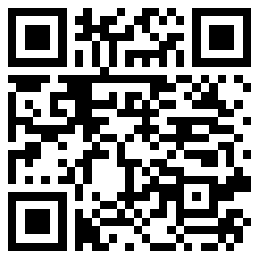 作品截图：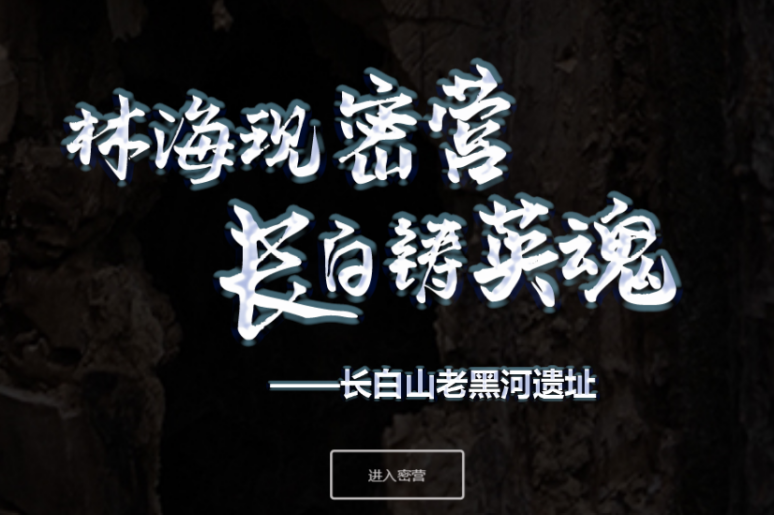 作品标题林海现密营 长白铸英魂林海现密营 长白铸英魂林海现密营 长白铸英魂参评项目融合创新融合创新融合创新主创人员杜宇峰、矫雁肇、殷维、方雪婷、路丰源、周景超杜宇峰、矫雁肇、殷维、方雪婷、路丰源、周景超杜宇峰、矫雁肇、殷维、方雪婷、路丰源、周景超杜宇峰、矫雁肇、殷维、方雪婷、路丰源、周景超杜宇峰、矫雁肇、殷维、方雪婷、路丰源、周景超杜宇峰、矫雁肇、殷维、方雪婷、路丰源、周景超杜宇峰、矫雁肇、殷维、方雪婷、路丰源、周景超编辑陈尤欣、梁欢欢陈尤欣、梁欢欢陈尤欣、梁欢欢陈尤欣、梁欢欢陈尤欣、梁欢欢陈尤欣、梁欢欢陈尤欣、梁欢欢主管单位中国吉林网中国吉林网中国吉林网发布日期及时间2020年9月3日2020年9月3日2020年9月3日发布平台吉刻APP吉刻APP吉刻APP作品时长采编过程（作品简介）2019年6月，处于长白山池南区的老黑河遗址被发现，核心区域20万平方米，建筑规模、地表遗存为东北罕见。经过长时间的考古挖掘论证，认为老黑河遗址是绝好的日本帝国主义对我国经济侵略的历史见证。2020年5月下旬，中国吉林网派出采访组奔赴正在挖掘中的遗址现场，对老黑河遗址进行了全方位记录，并与考古队深度沟通，得到最全面、最细致的挖掘过程和研究成果。在视频、文图报道之外，为了让老黑河遗址在更好地在网络上充分传播，中国吉林网决定制作全原创红色手绘交互H5产品，在融合创新技术的支撑下，以老黑河遗址地形为脉络，用手绘画形式徐徐展开。同时，通过交互形式，让网友对革命先烈表达寄托敬仰之情，最终把爱国主义情怀、视觉冲击力和遗址的现场揭秘、考古发掘的成果、网友互动完美结合。2019年6月，处于长白山池南区的老黑河遗址被发现，核心区域20万平方米，建筑规模、地表遗存为东北罕见。经过长时间的考古挖掘论证，认为老黑河遗址是绝好的日本帝国主义对我国经济侵略的历史见证。2020年5月下旬，中国吉林网派出采访组奔赴正在挖掘中的遗址现场，对老黑河遗址进行了全方位记录，并与考古队深度沟通，得到最全面、最细致的挖掘过程和研究成果。在视频、文图报道之外，为了让老黑河遗址在更好地在网络上充分传播，中国吉林网决定制作全原创红色手绘交互H5产品，在融合创新技术的支撑下，以老黑河遗址地形为脉络，用手绘画形式徐徐展开。同时，通过交互形式，让网友对革命先烈表达寄托敬仰之情，最终把爱国主义情怀、视觉冲击力和遗址的现场揭秘、考古发掘的成果、网友互动完美结合。2019年6月，处于长白山池南区的老黑河遗址被发现，核心区域20万平方米，建筑规模、地表遗存为东北罕见。经过长时间的考古挖掘论证，认为老黑河遗址是绝好的日本帝国主义对我国经济侵略的历史见证。2020年5月下旬，中国吉林网派出采访组奔赴正在挖掘中的遗址现场，对老黑河遗址进行了全方位记录，并与考古队深度沟通，得到最全面、最细致的挖掘过程和研究成果。在视频、文图报道之外，为了让老黑河遗址在更好地在网络上充分传播，中国吉林网决定制作全原创红色手绘交互H5产品，在融合创新技术的支撑下，以老黑河遗址地形为脉络，用手绘画形式徐徐展开。同时，通过交互形式，让网友对革命先烈表达寄托敬仰之情，最终把爱国主义情怀、视觉冲击力和遗址的现场揭秘、考古发掘的成果、网友互动完美结合。2019年6月，处于长白山池南区的老黑河遗址被发现，核心区域20万平方米，建筑规模、地表遗存为东北罕见。经过长时间的考古挖掘论证，认为老黑河遗址是绝好的日本帝国主义对我国经济侵略的历史见证。2020年5月下旬，中国吉林网派出采访组奔赴正在挖掘中的遗址现场，对老黑河遗址进行了全方位记录，并与考古队深度沟通，得到最全面、最细致的挖掘过程和研究成果。在视频、文图报道之外，为了让老黑河遗址在更好地在网络上充分传播，中国吉林网决定制作全原创红色手绘交互H5产品，在融合创新技术的支撑下，以老黑河遗址地形为脉络，用手绘画形式徐徐展开。同时，通过交互形式，让网友对革命先烈表达寄托敬仰之情，最终把爱国主义情怀、视觉冲击力和遗址的现场揭秘、考古发掘的成果、网友互动完美结合。2019年6月，处于长白山池南区的老黑河遗址被发现，核心区域20万平方米，建筑规模、地表遗存为东北罕见。经过长时间的考古挖掘论证，认为老黑河遗址是绝好的日本帝国主义对我国经济侵略的历史见证。2020年5月下旬，中国吉林网派出采访组奔赴正在挖掘中的遗址现场，对老黑河遗址进行了全方位记录，并与考古队深度沟通，得到最全面、最细致的挖掘过程和研究成果。在视频、文图报道之外，为了让老黑河遗址在更好地在网络上充分传播，中国吉林网决定制作全原创红色手绘交互H5产品，在融合创新技术的支撑下，以老黑河遗址地形为脉络，用手绘画形式徐徐展开。同时，通过交互形式，让网友对革命先烈表达寄托敬仰之情，最终把爱国主义情怀、视觉冲击力和遗址的现场揭秘、考古发掘的成果、网友互动完美结合。2019年6月，处于长白山池南区的老黑河遗址被发现，核心区域20万平方米，建筑规模、地表遗存为东北罕见。经过长时间的考古挖掘论证，认为老黑河遗址是绝好的日本帝国主义对我国经济侵略的历史见证。2020年5月下旬，中国吉林网派出采访组奔赴正在挖掘中的遗址现场，对老黑河遗址进行了全方位记录，并与考古队深度沟通，得到最全面、最细致的挖掘过程和研究成果。在视频、文图报道之外，为了让老黑河遗址在更好地在网络上充分传播，中国吉林网决定制作全原创红色手绘交互H5产品，在融合创新技术的支撑下，以老黑河遗址地形为脉络，用手绘画形式徐徐展开。同时，通过交互形式，让网友对革命先烈表达寄托敬仰之情，最终把爱国主义情怀、视觉冲击力和遗址的现场揭秘、考古发掘的成果、网友互动完美结合。2019年6月，处于长白山池南区的老黑河遗址被发现，核心区域20万平方米，建筑规模、地表遗存为东北罕见。经过长时间的考古挖掘论证，认为老黑河遗址是绝好的日本帝国主义对我国经济侵略的历史见证。2020年5月下旬，中国吉林网派出采访组奔赴正在挖掘中的遗址现场，对老黑河遗址进行了全方位记录，并与考古队深度沟通，得到最全面、最细致的挖掘过程和研究成果。在视频、文图报道之外，为了让老黑河遗址在更好地在网络上充分传播，中国吉林网决定制作全原创红色手绘交互H5产品，在融合创新技术的支撑下，以老黑河遗址地形为脉络，用手绘画形式徐徐展开。同时，通过交互形式，让网友对革命先烈表达寄托敬仰之情，最终把爱国主义情怀、视觉冲击力和遗址的现场揭秘、考古发掘的成果、网友互动完美结合。社会效果2020年6月12日，经中共吉林省委、吉林省人民政府批准，老黑河遗址正式被确定成为省级爱国主义教育基地。中国吉林网推出的全原创红色手绘交互H5产品《林海现密营 长白铸英魂》，以全新的视角、特别的创意和移动端传播有机融合，为广大网友提供了深入了解老黑河遗址和历史故事的创新性全媒体样式，有力传承和传播了红色精神与红色文化，在网民中引发强烈关注。2020年6月12日，经中共吉林省委、吉林省人民政府批准，老黑河遗址正式被确定成为省级爱国主义教育基地。中国吉林网推出的全原创红色手绘交互H5产品《林海现密营 长白铸英魂》，以全新的视角、特别的创意和移动端传播有机融合，为广大网友提供了深入了解老黑河遗址和历史故事的创新性全媒体样式，有力传承和传播了红色精神与红色文化，在网民中引发强烈关注。2020年6月12日，经中共吉林省委、吉林省人民政府批准，老黑河遗址正式被确定成为省级爱国主义教育基地。中国吉林网推出的全原创红色手绘交互H5产品《林海现密营 长白铸英魂》，以全新的视角、特别的创意和移动端传播有机融合，为广大网友提供了深入了解老黑河遗址和历史故事的创新性全媒体样式，有力传承和传播了红色精神与红色文化，在网民中引发强烈关注。2020年6月12日，经中共吉林省委、吉林省人民政府批准，老黑河遗址正式被确定成为省级爱国主义教育基地。中国吉林网推出的全原创红色手绘交互H5产品《林海现密营 长白铸英魂》，以全新的视角、特别的创意和移动端传播有机融合，为广大网友提供了深入了解老黑河遗址和历史故事的创新性全媒体样式，有力传承和传播了红色精神与红色文化，在网民中引发强烈关注。2020年6月12日，经中共吉林省委、吉林省人民政府批准，老黑河遗址正式被确定成为省级爱国主义教育基地。中国吉林网推出的全原创红色手绘交互H5产品《林海现密营 长白铸英魂》，以全新的视角、特别的创意和移动端传播有机融合，为广大网友提供了深入了解老黑河遗址和历史故事的创新性全媒体样式，有力传承和传播了红色精神与红色文化，在网民中引发强烈关注。2020年6月12日，经中共吉林省委、吉林省人民政府批准，老黑河遗址正式被确定成为省级爱国主义教育基地。中国吉林网推出的全原创红色手绘交互H5产品《林海现密营 长白铸英魂》，以全新的视角、特别的创意和移动端传播有机融合，为广大网友提供了深入了解老黑河遗址和历史故事的创新性全媒体样式，有力传承和传播了红色精神与红色文化，在网民中引发强烈关注。2020年6月12日，经中共吉林省委、吉林省人民政府批准，老黑河遗址正式被确定成为省级爱国主义教育基地。中国吉林网推出的全原创红色手绘交互H5产品《林海现密营 长白铸英魂》，以全新的视角、特别的创意和移动端传播有机融合，为广大网友提供了深入了解老黑河遗址和历史故事的创新性全媒体样式，有力传承和传播了红色精神与红色文化，在网民中引发强烈关注。全媒体传播实效中国吉林网全原创红色手绘交互H5产品《林海现密营 长白铸英魂》，整个作品利用三个月时间完成，既有很多巧思，又磅礴大气，感染力强，在网上获得了极高关注度，多平台播放量高达500多万。中国吉林网全原创红色手绘交互H5产品《林海现密营 长白铸英魂》，整个作品利用三个月时间完成，既有很多巧思，又磅礴大气，感染力强，在网上获得了极高关注度，多平台播放量高达500多万。中国吉林网全原创红色手绘交互H5产品《林海现密营 长白铸英魂》，整个作品利用三个月时间完成，既有很多巧思，又磅礴大气，感染力强，在网上获得了极高关注度，多平台播放量高达500多万。中国吉林网全原创红色手绘交互H5产品《林海现密营 长白铸英魂》，整个作品利用三个月时间完成，既有很多巧思，又磅礴大气，感染力强，在网上获得了极高关注度，多平台播放量高达500多万。中国吉林网全原创红色手绘交互H5产品《林海现密营 长白铸英魂》，整个作品利用三个月时间完成，既有很多巧思，又磅礴大气，感染力强，在网上获得了极高关注度，多平台播放量高达500多万。中国吉林网全原创红色手绘交互H5产品《林海现密营 长白铸英魂》，整个作品利用三个月时间完成，既有很多巧思，又磅礴大气，感染力强，在网上获得了极高关注度，多平台播放量高达500多万。中国吉林网全原创红色手绘交互H5产品《林海现密营 长白铸英魂》，整个作品利用三个月时间完成，既有很多巧思，又磅礴大气，感染力强，在网上获得了极高关注度，多平台播放量高达500多万。推荐理由作为吉林省重要的爱国主义教育遗址，老黑河遗址的发掘深受社会各界关注。中国吉林网第一时间赶赴考古挖掘现场，并利用网络媒体优势，制作全原创手绘、创意交互H5产品，把厚重的历史与移动传播完美融合，是一个较高水准的爱国主义红色手绘融合创新产品。签名：                          （盖单位公章）                               2021年  月  日作为吉林省重要的爱国主义教育遗址，老黑河遗址的发掘深受社会各界关注。中国吉林网第一时间赶赴考古挖掘现场，并利用网络媒体优势，制作全原创手绘、创意交互H5产品，把厚重的历史与移动传播完美融合，是一个较高水准的爱国主义红色手绘融合创新产品。签名：                          （盖单位公章）                               2021年  月  日作为吉林省重要的爱国主义教育遗址，老黑河遗址的发掘深受社会各界关注。中国吉林网第一时间赶赴考古挖掘现场，并利用网络媒体优势，制作全原创手绘、创意交互H5产品，把厚重的历史与移动传播完美融合，是一个较高水准的爱国主义红色手绘融合创新产品。签名：                          （盖单位公章）                               2021年  月  日作为吉林省重要的爱国主义教育遗址，老黑河遗址的发掘深受社会各界关注。中国吉林网第一时间赶赴考古挖掘现场，并利用网络媒体优势，制作全原创手绘、创意交互H5产品，把厚重的历史与移动传播完美融合，是一个较高水准的爱国主义红色手绘融合创新产品。签名：                          （盖单位公章）                               2021年  月  日作为吉林省重要的爱国主义教育遗址，老黑河遗址的发掘深受社会各界关注。中国吉林网第一时间赶赴考古挖掘现场，并利用网络媒体优势，制作全原创手绘、创意交互H5产品，把厚重的历史与移动传播完美融合，是一个较高水准的爱国主义红色手绘融合创新产品。签名：                          （盖单位公章）                               2021年  月  日作为吉林省重要的爱国主义教育遗址，老黑河遗址的发掘深受社会各界关注。中国吉林网第一时间赶赴考古挖掘现场，并利用网络媒体优势，制作全原创手绘、创意交互H5产品，把厚重的历史与移动传播完美融合，是一个较高水准的爱国主义红色手绘融合创新产品。签名：                          （盖单位公章）                               2021年  月  日作为吉林省重要的爱国主义教育遗址，老黑河遗址的发掘深受社会各界关注。中国吉林网第一时间赶赴考古挖掘现场，并利用网络媒体优势，制作全原创手绘、创意交互H5产品，把厚重的历史与移动传播完美融合，是一个较高水准的爱国主义红色手绘融合创新产品。签名：                          （盖单位公章）                               2021年  月  日联系人丁隽邮箱1024991147@qq.com1024991147@qq.com1024991147@qq.com手机17643168076地址吉林省长春市经开区营口路956号，吉网传媒吉林省长春市经开区营口路956号，吉网传媒吉林省长春市经开区营口路956号，吉网传媒吉林省长春市经开区营口路956号，吉网传媒吉林省长春市经开区营口路956号，吉网传媒邮编130033所获奖项名称省部级或中央主要新闻单位社（台）级二等奖及以上新闻奖省部级或中央主要新闻单位社（台）级二等奖及以上新闻奖省部级或中央主要新闻单位社（台）级二等奖及以上新闻奖省部级或中央主要新闻单位社（台）级二等奖及以上新闻奖省部级或中央主要新闻单位社（台）级二等奖及以上新闻奖推荐人姓名单位及职称新闻专业副高以上手机号推荐人姓名单位及职称新闻专业副高以上手机号